Ventilátor egység ER 17/60 FCsomagolási egység: 1 darabVálaszték: 
Termékszám: 0080.0737Gyártó: MAICO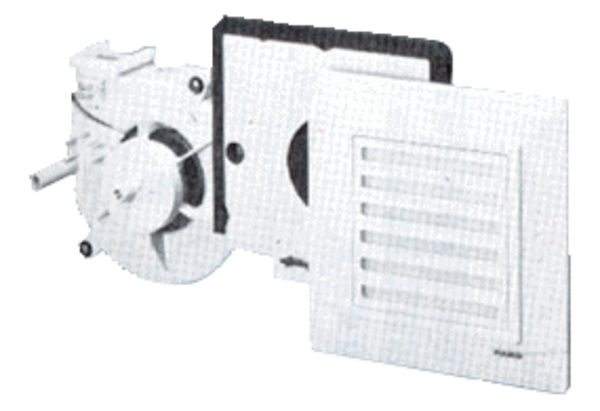 